Witam Drogie dzieci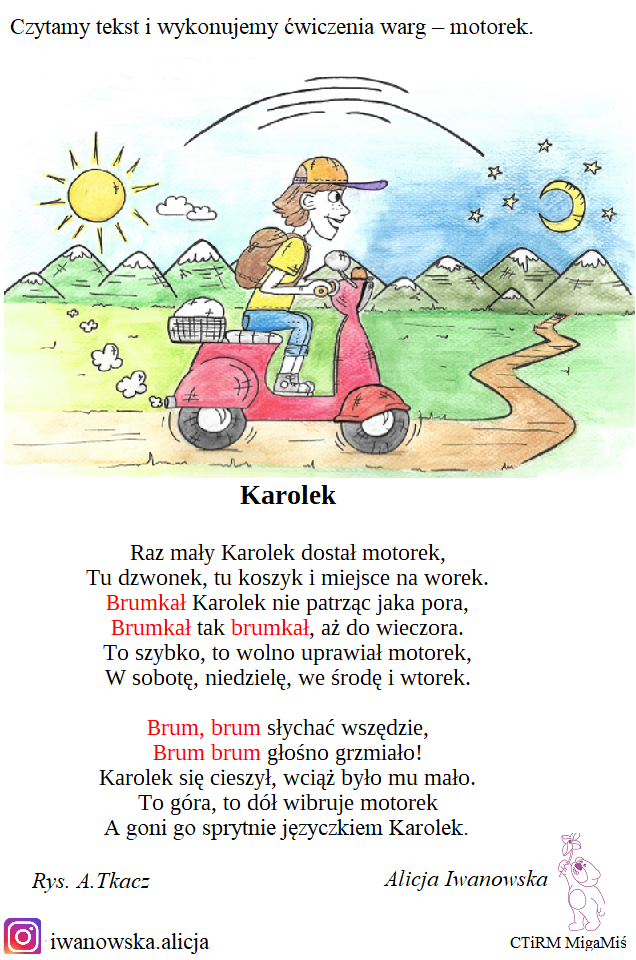 Do ćwiczeń poniżej będzie potrzebna słomka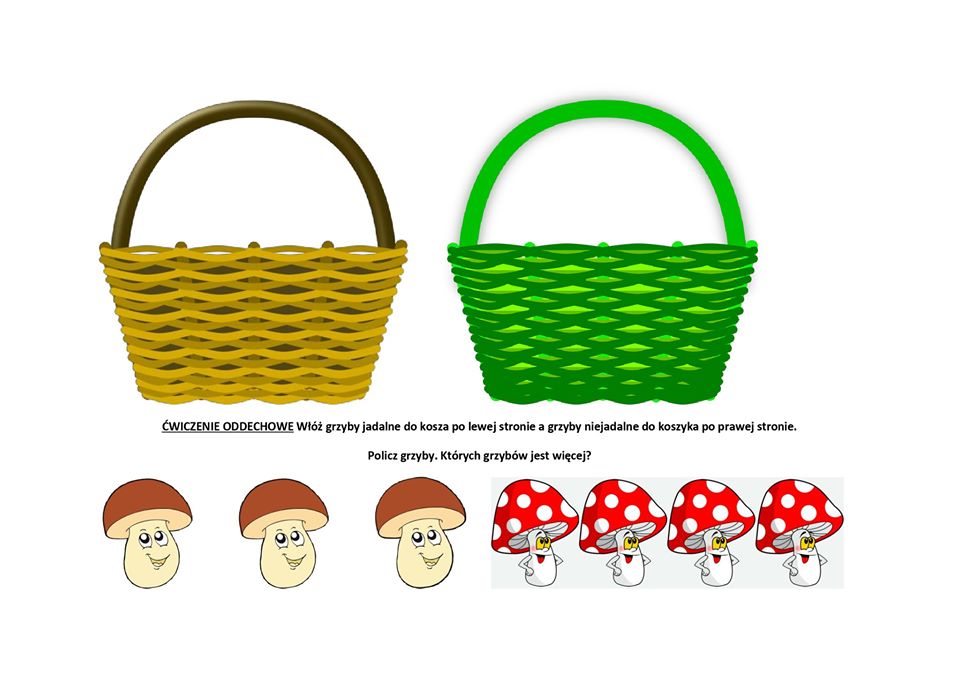 Utrwalamy mowę powtarzając za rodzicem wierszyki           „Bąk”Pewien bąk, jak inne bąki,oblatywał kwiatów pąki.Wiedział, że o wczesnej porzebąk się z pąków napić może."Picie z pąków jest do bani"!-powiedziała pewna pani,którą z innym bąkiem w parzebąk raz spotkał w jakimś barze.Więc bąk bąknął: "Niech ci będzie"!I odleciał w wielkim pędziewprost na łąkę pełną bąków,które również piją z pąków.Siąść na pąk bąk się odważył,inne baki zauważył,które gdy się w pąkach poją,to nikogo się nie boją.Im nie powie żadna pani,że to picie jest do bani,zwłaszcza, gdy tak bąki piją,że rekordy w piciu biją!Po co robią to-nie powiem!Jest to tajemnicą, bowiemczasem inni, spoza łąki,też tak lubią pić jak bąki."Srodzy rozbójnicy"Gdzieś blisko granicy,Gdzieś w cudzej piwnicySchowali się razemOkrutni zbójnicy.Razem ręce myliW cynowej miednicy,Razem zajadaliSteki z polędwicy.W końcu nabazgraliNa starej tablicy:"Tu zjedli obiadekSrodzy rozbójnicy""Wizyta specjalisty"Synek Sowy zachorował!Sowa bardzo zatroskanaZaprosiła na wizytęSpecjalistę-drozda Jana.Ten osłuchał synka Sowy,Zbadał język, serce, płuca,W końcu mruknął zatroskany:-Twój stan bardzo mnie zasmuca!Tu jest syrop, tu miksturki,Tu recepta do apteki.Mama zrobi ci kompresy,Sprawdzi puls i poda leki.Do soboty, synku Sowy,Jak rydz w lesie będziesz zdrowy!